(Two pages)APPLICATION FOR MEMBERSHIP/MEMBERSHIP RENEWALOF KEHILLAT S’DOT ZAHAVEITHERI hereby renew my membership paying the appropriate dues and updating contact details if necessary (please sign and date below and enter any new details)ORI hereby make application to become member of the kehillat s’dot zahav, the progressive congregation in Bendigo and the Goldfields of Victoria, Australia. Upon being admitted to KSZ, I agree to be bound by the rules of the congregation and the Union of Progressive Judaism. KSZ follows the model rules of incorporated associations. Please contact a Committee member if you wish to read the KSZ constitution. The UPJ web site is http://upj.org.auSignature of Applicant/Member:……………………………………………………………………………Printed full name of Applicant/Member:………………………………………….....................................Dated:…………………………………………………………………………………………......Category of applicant (please tick):     	Full member (Jewish or identifying with Judaism), with voting rights, $30 	Visitor/Friend, (open to all), with email updates and access to events but no voting rights, $0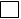 Email (only to be viewed by committee):…………………………………………………………….Telephone and Postcode (only to be viewed by committee):……………………………………………………………………………………………………….Signature of proposer, being a member of the congregation 
(only for new members – contact secretary if help needed):………………....................PAYMENT METHODS
Paypal – log on to your Paypal account and pay dues to goldfieldsksz@gmail.comEFT – NAME kehillat s’dot zahav BSB 633-000  ACCOUNT 1363 39587CHEQUE – to kehillat s’dot zahav, mail to PO Box 20, Strathfieldsaye 3551 ANY QUESTIONS, email goldfieldsksz@gmail.com or contact Dr David Kram (President) on (0412) 114 725ALL DONATIONS (non tax-deductible) ARE APPRECIATED and will be acknowledged unless you prefer to remain anonymous.I hereby donate $.................... to KSZ